উদ্ভাবকের নামঃ b~‡i mdziv †di‡`Šm, †Rjv gwnjv welqK Kg©KZ©v, ivRevox| D™¢vebx D‡`¨v‡Mi wk‡ivbvgt  †`ŠjZw`qv †hŠbcjøxi wK‡kvi  wK‡kvix I bvix‡`i  m‡PZbZv ˆZix  I cÖwkÿ‡Yi gva¨‡g AvZ¥K‡g© my‡hvM m„wó Kiv |D‡`¨v‡Mi mgm¨v I mgvavb cÖwµqvt†hŠbK‡g© wbhy³ ‡hŠbKgx©iv mgvR n‡Z wePz¨Z| Zviv ¯^v¯’¨ †mev ,my¯’ mvgvwRK Rxeb n‡Z wePz¨Z| GK Kvi‡Y Zv‡`i‡K  ¯^vfvweK Rxe‡b wd‡i G‡b Avqea©K gyjK K‡g© m¤ú„³ Kivi  Rb¨B GB AvBwWqv †bqv n‡q‡Q| wkï Ges wK‡kvi, wK‡kvix  hviv †hŠbcjøx‡Z eZ©gvb  Ae¯’vb Ki‡Q  Zviv me‡P‡q SzwKc~Y©| eZ©gvb cwiw¯’wZ‡Z  gv`‡Ki Avmw³, AmvgvwRK wµqvKvjv‡c G mKj wkï wK‡kvi RwoZ n‡q c‡o‡Q| G Kvi‡b m‡PZbZv gyjK  cªwkÿY,AvZ¥v wbf©ikxj A_¨vr Avqea©K gyjK K‡g© m¯ú„³ K‡i Zv‡`i‡K c~b©evm‡bi e¨e¯’v Kiv Riæix cÖ‡qvRb| ‡gvU †hŠbKgx©i msL¨v wba©viY wkï wK‡kvi eqm Abyhvqx WvUv ˆZix Kiv n‡q‡Q Zv‡`i‡K Pvwn`v  wfw³K cÖwkÿY Gi e¨e¯’v †bqv n‡”Q|  ‡hŠbKgx©‡`i g‡a¨ AvZ¥vwek¦vm I g‡bvej e„w× Kivi Rb¨  m‡PZbZv  gyjK cªwkÿ‡Yi e¨e¯’v KvDwÝwjs mn D™¢z× Ki‡bi KvR Pj‡Q| wewfbœ `ßi †hgb ¯^v¯’¨, wkÿv, mgvR †mev Awa`cÍi Gi mv‡_ wj¼ ˆZwi K‡i GK‡hv‡M KvR Pj‡Q| ‡h mg¯Í †hŠbKgx© my¯’ mvgvwRK Rxe‡b wd‡i Avm‡Z Pvb Zv‡`i‡K †mf †nv‡gi e¨e¯’vq G‡b cÖwkÿY/FY cÖ`vb Ki‡Z n‡e| cÖkvmb,¯’vbxq MY¨gvb¨ e¨vw³‡`i wb‡q mfv mn D™¢z×KiY Ki‡Z n‡e|cÖ‡mm g¨vct‡`ŠjZw`qv BDwbq‡bi †hŠbcjøxi †gvU Rb‡Mvwôi ZvwjKv ˆZwi Kiv n‡q‡Q| wkï wK‡kvi wK‡kvix‡`i msL¨v WvUv BwZg‡a¨ Kiv n‡q‡Q| Zv‡`i‡K wb‡q m‡PZbZv gyjKmfv Kiv n‡q‡Q| cÖwkÿ‡Yi AvMÖnx‡`i cÖwkÿY e¨e¯’v Kiv n‡q‡Q| SzwKc~Y©wK‡kvi wK‡kvix‡`i †W-‡Kqvi Gi e¨e¯’v MÖn‡bi Rb¨ cÎ †cÖiY Kiv n‡q‡Q| cÖwkÿb cÖvß‡`i Ab¨vb¨ `ß‡i wjsK ¯’vc‡bi gva¨‡g Kg©ms¯’v‡bi my‡hvM m„wó Kiv|D‡`¨vMwUi g‡a¨ bZzbZ¡ Kx?m‡PZbZv ˆZix|SzuwKcyY© wkï c~Y©evm‡bi e¨e¯’v Kiv|‡hŠbKgx©‡`i cÖwkÿY/ DØy× Ki‡Yi gva¨‡g ¯^vfvweK Rxe‡b wdwi‡q Avbv|Avcbvi cvBjwUs D‡`¨v‡Mi eZ©gvb ev¯Íevqb AMÖMwZ 70%|cÖwZ gv‡m `yBevi †Rjv gwnjv welqK Kg©KZ©vi Kvh©vjq n‡Z cÖwkÿb mn Av‡jvPbvi e¨e¯’v MÖnb Kiv n‡q‡Q| G e¨vcv‡i †Mvqvj›` Dc‡Rjv wbe©vnx Awdmvi Gi mv‡_ cÖv_wgK Avjvc Kiv n‡q‡Q| G‡`i g‡a¨ †g‡qwkïiv hviv covïbvq AvMÖnx Zv‡`i gv‡qiv †hŠbcjøx n‡Z Avjv`v evmv fvov †i‡L‡Q| wKQz wKQz †hŠbKg©xi wkïiv ¯^vfvweK Rxe‡b wd‡i hvIqvi Rb¨ covïbv Ki‡Q| g~jZ †hŠbKg©xiv wbw`ó Av‡qi ga¨ †_‡K Zv‡`i mšÍvb‡`i my¯’ ¯^vfvweK Rxeb AvkvK‡i| †m Kvi‡Y Zviv Pvq †h‡Kvb jvfRbK e¨emv ev Kv‡Ri mv‡_ hy³ n‡Z| †hLv‡b mgvR Zv‡`i‡K m¤§v‡bi mv‡_ MÖnb Ki‡e| D‡`¨v‡Mi gva¨‡g D‡jøL‡hvM¨ wK wK djvdj ev `„óvšÍ tevj¨ weev‡ni nvi n«vm ‡c‡q‡Q|wK‡kvi- wK‡kvixiv wb‡Riv PvBìK&ive ¯’vcb K‡i‡Q|15 Rb †hŠb Kg©x †mjvB cÖwkÿb wb‡q wb‡RivB ¯^vej¤^x  n‡q‡Q|cvBjU ev¯Íevq‡b eZ©gv‡b †Kvb P¨v‡jÄ ev D‡jøL‡hvM¨ cÖwZeÜKZv Av‡Q wKbv?wK‡kvi wK‡kvix‡`i evm¯’v‡bi AcÖZzj¨Zv  wkÿv I ¯^v¯’¨ DcKi‡Yi Afve  `vjvj †kÖYxi †`ŠivZ¡ gv`‡Ki mnR jf¨Zv  mvgvwRK Kv‡R AMÖnb‡hvM¨Zv‡mev`vbKvix/fz³‡fvMx/myweav‡fvMx Kviv?†hŠbKgx©Mb I Zv‡`i wkï I wK‡kvi  mšÍv‡biv|GB D‡`¨vM †kl n‡j cybivq †Kvb D‡`¨vM wb‡eb wKbv? GKvwaK AvBwWqv ev¯Íevqb Kivi †ÿ‡Î Avcwb AvMÖnx wKbv?D™¢veK wn‡m‡e †Kvb ai‡bi ¯^xK…wZ ev Bb‡mbwUf cÖvß n‡q‡Qb wKbv?bv †Kvb ai‡bi ¯^xK…wZ ev Bb‡mbwUf cÖvß nB bvB|Avcbvi D‡`¨vMwUi †¯‹jAvc (mviv‡`k)/‡iwcø‡Kk‡bi (AvÂwjK ch©v‡q) m¤¢vebv †`‡Lb wKbv? hw` n¨vu nq, Zvn‡j †mUv wKfv‡e n‡Z cv‡i? Awa`ßi/gš¿Yvjq GLv‡b wKfv‡e f‚wgKv ivL‡Z cv‡i|n¨vu cÖ‡qvRb|wK‡kvi-wK‡kvix‡`i Rb¨ ‡mf ‡nvg ˆZixi Rb¨ cª‡qvRbxq eivÏ cÖ‡qvRb|0 ‡_‡K 5 eQi eq‡mi wkï‡`i Rb¨ †W-‡Kqvi †nv‡gi cÖ‡qvRb|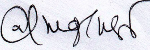            ( b~‡i mdziv †di‡`Šm)	‡Rjv gwnjv welqK Kg©KZ©v	ivRevox|myweav‡fvMxi aiYcvBjwUs GjvKvmyweav‡fvMxi msL¨vmyweav‡fvMxi msL¨vmyweav‡fvMxi msL¨vmyweav‡fvMxi msL¨vmyweav‡fvMxi msL¨v†hŠbKgx©Mb I Zv‡`i wkï I wK‡kvi  mšÍv‡biv†Mvqvj›` Dc‡Rjvi †`ŠjZw`qveQi(2018)eQi(2019)eQi(2020)eQi(2021)eQi(2022)†hŠbKgx©Mb I Zv‡`i wkï I wK‡kvi  mšÍv‡biv†Mvqvj›` Dc‡Rjvi †`ŠjZw`qv2535 (m¤¢ve¨)45(m¤¢ve¨)55(m¤¢ve¨)65(m¤¢ve¨)